Виконавчий комітет Нетішинської міської радивул. Шевченка, .Нетішин, Хмельницька область, 30100, тел.(03842) 9-05-90, факс 9-00-94
E-mail: miskrada@netishynrada.gov.ua Код ЄДРПОУ 05399231ПОРЯДОК ДЕННИЙзасідання виконавчого комітету міської ради13 липня 2023 рокуПочаток о 14:00 годині Кабінет міського головиПро визначення величини опосередкованої вартості наймання (оренди) житла в місті Нетішин у ІІ кварталі 2023 рокуПро надання згоди КП НМР «ЖКО» на улаштування кишені для тимчасової зупинки автомобілів на об’єкті благоустрою міста НетішинПро надання згоди фізичній особі-підприємцю К. Пецак на улаштування кишені для тимчасової зупинки автомобілів та тротуарної доріжки на об’єкті благоустрою міста НетішинПро погодження ОК «ЖБК «АПАРТ ПРОСТІР» улаштування тимчасового технологічного заїзду та виїзду до об’єкту нового будівництва на території благоустрою міста Нетішин2Про надання згоди ОК «ЖБК «АПАРТ ПРОСТІР» на облаштування будівель та споруд системи інженерного захисту територій та елементів благоустрою на об’єкті благоустрою міста НетішинПро безоплатну передачу майна Нетішинської міської територіальної громади з балансу КП НМР «Благоустрій» на баланс КП НМР «Комфорт», у господарське віданняПро передачу з балансу виконавчого комітету Нетішинської міської ради на баланс КП НМР «Благоустрій» індивідуально визначеного майна, у господарське віданняПро безоплатну передачу комунального майна Нетішинської міської територіальної громади з балансу виконавчого комітету міської ради           на баланс Фонду комунального майна м. Нетішина, в оперативне управлінняПро встановлення плати за соціальне житлоПро квартирний облік3Про продовження громадянам терміну проживання у житлових приміщеннях з фонду житла для тимчасового проживання громадянПро надання Л. дозволу на реєстрацію місця проживання у житловому приміщенні у гуртожитку, що належить до комунальної власності Нетішинської міської територіальної громадиПро внесення змін до рішення виконавчого комітету Нетішинської міської ради від 15 січня 2009 року № 33 «Про постійну комісію із забезпечення реалізації житлових прав громадян»Про затвердження переліку квартир комунальної власності Нетішинської міської територіальної громадиПро передачу у власність громадян житлових приміщень у гуртожитках, що належать до комунальної власності Нетішинської міської територіальної громадиПро надання фізичній особі-підприємцю Т. дозволу на розміщення зовнішньої рекламиПро видалення зелених насаджень у районі будинку № 9, що на вул. Варшавська4Про втрату статусу дитини, позбавленої батьківського піклування, малолітньою Б.Про припинення опіки над малолітньою Б.Про надання Г. та С. дозволу на укладення договору купівлі-продажу приватної квартири, право користування якою має неповнолітня С.Про надання П. та П. дозволу на надання згоди на укладення договору купівлі-продажу частини секції, до якої входить кімната у гуртожитку, неповнолітньою П., дозволу на надання згоди на укладення договору дарування 1/2 частини від 1/2 частки житлового будинку, з відповідною частиною земельної ділянки, співвласниками яких є неповнолітній К. та малолітній К., неповнолітньою П. на її ім’яПро визначення місця проживання малолітньої С.Про затвердження висновку служби у справах дітей про підтвердження місця проживання дітей Б., … року народження, Б., … року народження, для їхнього тимчасового виїзду за межі України5Про надання матеріальної допомоги на вшанування та увічнення пам’яті померлого учасника АТОПро надання одноразової грошової допомоги на забезпечення поховання загиблого військовослужбовцяПро надання мешканцям Нетішинської міської територіальної громади одноразової грошової допомогиМіський голова							Олександр СУПРУНЮКРОЗРОБНИК:Наталія Заріцька- начальник відділу економіки виконавчого комітету міської ради ІНФОРМУЄ:Олена Хоменко- перший заступник міського головиРОЗРОБНИК:Єлізавета Чайковська - начальник відділу благоустрою та житлово-комунального господарства виконавчого комітету міської ради ІНФОРМУЄ:Олена Хоменко - перший заступник міського головиРОЗРОБНИК:Єлізавета Чайковська - начальник відділу благоустрою та житлово-комунального господарства виконавчого комітету міської ради ІНФОРМУЄ:Олена Хоменко - перший заступник міського головиРОЗРОБНИК:Єлізавета Чайковська - начальник відділу благоустрою та житлово-комунального господарства виконавчого комітету міської ради ІНФОРМУЄ:Олена Хоменко - перший заступник міського головиРОЗРОБНИК:Єлізавета Чайковська - начальник відділу благоустрою та житлово-комунального господарства виконавчого комітету міської ради ІНФОРМУЄ:Олена Хоменко - перший заступник міського головиРОЗРОБНИК:Антоніна Цисарук - спеціаліст 1 категорії Фонду комунального майна міста НетішинаІНФОРМУЄ:Олена Хоменко - перший заступник міського головиРОЗРОБНИК:Наталія Захожа  - начальник відділу бухгалтерського обліку апарату виконавчого комітету міської ради ІНФОРМУЄ:Олена Хоменко- перший заступник міського головиРОЗРОБНИК:Наталія Захожа  - начальник відділу бухгалтерського обліку апарату виконавчого комітету міської ради ІНФОРМУЄ:Оксана Латишева- заступник міського головиРОЗРОБНИК:Антоніна Цисарук - спеціаліст 1 категорії Фонду комунального майна міста НетішинаІНФОРМУЄ:Оксана Латишева- заступник міського головиРОЗРОБНИК:Антоніна Цисарук - спеціаліст 1 категорії Фонду комунального майна міста НетішинаІНФОРМУЄ:Оксана Латишева- заступник міського головиРОЗРОБНИК:Антоніна Цисарук - спеціаліст 1 категорії Фонду комунального майна міста НетішинаІНФОРМУЄ:Оксана Латишева- заступник міського головиРОЗРОБНИК:Антоніна Цисарук - спеціаліст 1 категорії Фонду комунального майна міста НетішинаІНФОРМУЄ:Оксана Латишева- заступник міського головиРОЗРОБНИК:Антоніна Цисарук - спеціаліст 1 категорії Фонду комунального майна міста НетішинаІНФОРМУЄ:Оксана Латишева- заступник міського головиРОЗРОБНИК:Антоніна Цисарук - спеціаліст 1 категорії Фонду комунального майна міста НетішинаІНФОРМУЄ:Оксана Латишева- заступник міського головиРОЗРОБНИК:Антоніна Цисарук - спеціаліст 1 категорії Фонду комунального майна міста НетішинаІНФОРМУЄ:Оксана Латишева- заступник міського головиРОЗРОБНИК:Антоніна Цисарук - спеціаліст 1 категорії Фонду комунального майна міста НетішинаІНФОРМУЄ:Оксана Латишева- заступник міського головиРОЗРОБНИК:Ганна Тонка- начальник відділу земельних ресурсів та охорони навколишнього природного сере-довища виконавчого комітету міської радиІНФОРМУЄ:Оксана Латишева- заступник міського головиРОЗРОБНИК:Антоніна Карназей- начальник служби у справах дітей виконавчого комітету міської радиІНФОРМУЄ:Василь Мисько- заступник міського головиРОЗРОБНИК:Антоніна Карназей- начальник служби у справах дітей виконавчого комітету міської радиІНФОРМУЄ:Василь Мисько- заступник міського головиРОЗРОБНИК:Антоніна Карназей- начальник служби у справах дітей виконавчого комітету міської радиІНФОРМУЄ:Василь Мисько- заступник міського головиРОЗРОБНИК:Антоніна Карназей- начальник служби у справах дітей виконавчого комітету міської радиІНФОРМУЄ:Василь Мисько- заступник міського головиРОЗРОБНИК:Антоніна Карназей- начальник служби у справах дітей виконавчого комітету міської радиІНФОРМУЄ:Василь Мисько- заступник міського головиРОЗРОБНИК:Антоніна Карназей- начальник служби у справах дітей виконавчого комітету міської радиІНФОРМУЄ:Василь Мисько- заступник міського головиРОЗРОБНИК:Валентина Склярук- начальник управління соціального захисту населення виконавчого комітету міської радиІНФОРМУЄ:Василь Мисько- заступник міського голови РОЗРОБНИК:Валентина Склярук- начальник управління соціального захисту населення виконавчого комітету міської радиІНФОРМУЄ:Василь Мисько- заступник міського голови РОЗРОБНИК:Валентина Склярук- начальник управління соціального захисту населення виконавчого комітету міської радиІНФОРМУЄ:Любов Оцабрика- керуючий справами виконавчого комітету міської ради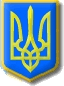 